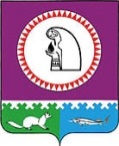 О внесении изменения в постановление администрацииОктябрьского района от 06.03.2023 № 3681. Внести в постановление администрации Октябрьского района от 06.03.2023 № 368 «О нормах расходов на организацию и проведение физкультурных и спортивных мероприятий за счет средств бюджета Октябрьского района», изменение, исключив в разделе 1 таблицы 5 приложения № 5 к постановлению слова «, проходящие на территории Ханты-Мансийского автономного округа - Югры».    2. Опубликовать постановление в официальном сетевом издании «Официальный сайт Октябрьского района».3. Постановление вступает в силу после опубликования и распространяется на правоотношения, возникшие с 01.01.2024.4. Контроль за выполнением постановления возложить на исполняющего обязанности заместителя главы Октябрьского района по внутренней политике администрации Октябрьского района Насибулина А.Ю.Глава Октябрьского района                                                          			   С.В. Заплатин.Исполнитель:главный бухгалтер отдела физической культуры и спортаадминистрации Октябрьского районаГалиева Р.К., тел: 395                        Согласовано:Исполняющий обязанности заместителя главы Октябрьского района по внутренней политике                                             А.Ю. НасибулинЗаместитель главы Октябрьского района по экономике, финансам, председатель Комитета по управлению муниципальными финансами администрации Октябрьского района                                                             Н.Г. КуклинаНачальник Управления экономическогоразвития администрации Октябрьского района                  		       Е.Н. Стародубцева                                                Председатель контрольно-счетной палатыОктябрьского района					                               О.М. БачуринаЗаведующий отделом физической культуры и спортаадминистрации Октябрьского района                                                              Я.В. ВоробьевЮридический отдел администрации Октябрьского районаСтепень публичности – 1 МНПА Разослать:1. Куклиной Н.Г.  – 1 экз. (в эл. виде).2. Отделу физической культуры и спорта – 1 экз. (в эл. виде).3. Муниципальному бюджетному учреждению физкультурно-оздоровительному комплексу «Юбилейный» – 1 экз. (в эл. виде).4. Муниципальному бюджетному учреждению дополнительного образования «Районная спортивная школа олимпийского резерва» – 1 экз. (в эл. виде).5. Муниципальное бюджетное учреждение «Центр культуры и спорта гп. Талинка» - 1 экз. (в эл. виде).Муниципальное образование Октябрьский районАДМИНИСТРАЦИЯ ОКТЯБРЬСКОГО РАЙОНАПОСТАНОВЛЕНИЕМуниципальное образование Октябрьский районАДМИНИСТРАЦИЯ ОКТЯБРЬСКОГО РАЙОНАПОСТАНОВЛЕНИЕМуниципальное образование Октябрьский районАДМИНИСТРАЦИЯ ОКТЯБРЬСКОГО РАЙОНАПОСТАНОВЛЕНИЕМуниципальное образование Октябрьский районАДМИНИСТРАЦИЯ ОКТЯБРЬСКОГО РАЙОНАПОСТАНОВЛЕНИЕМуниципальное образование Октябрьский районАДМИНИСТРАЦИЯ ОКТЯБРЬСКОГО РАЙОНАПОСТАНОВЛЕНИЕМуниципальное образование Октябрьский районАДМИНИСТРАЦИЯ ОКТЯБРЬСКОГО РАЙОНАПОСТАНОВЛЕНИЕМуниципальное образование Октябрьский районАДМИНИСТРАЦИЯ ОКТЯБРЬСКОГО РАЙОНАПОСТАНОВЛЕНИЕМуниципальное образование Октябрьский районАДМИНИСТРАЦИЯ ОКТЯБРЬСКОГО РАЙОНАПОСТАНОВЛЕНИЕМуниципальное образование Октябрьский районАДМИНИСТРАЦИЯ ОКТЯБРЬСКОГО РАЙОНАПОСТАНОВЛЕНИЕМуниципальное образование Октябрьский районАДМИНИСТРАЦИЯ ОКТЯБРЬСКОГО РАЙОНАПОСТАНОВЛЕНИЕ«»2024г.№пгт. Октябрьскоепгт. Октябрьскоепгт. Октябрьскоепгт. Октябрьскоепгт. Октябрьскоепгт. Октябрьскоепгт. Октябрьскоепгт. Октябрьскоепгт. Октябрьскоепгт. Октябрьское